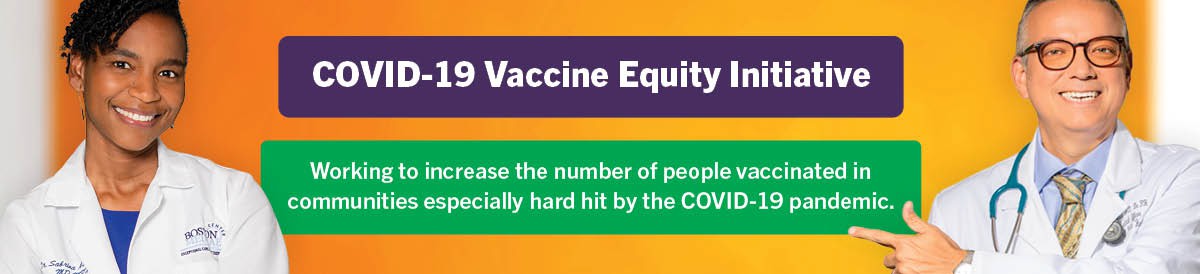 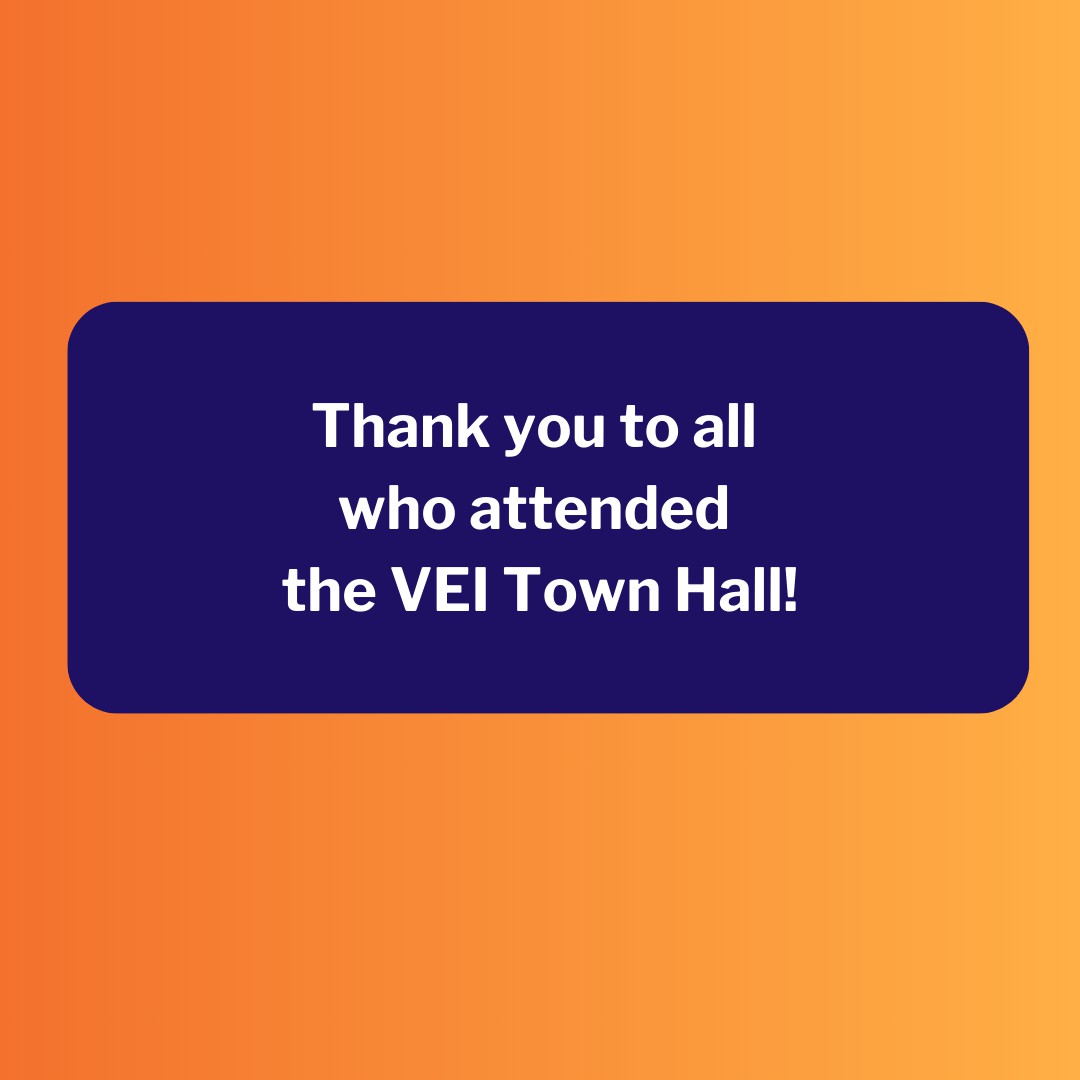 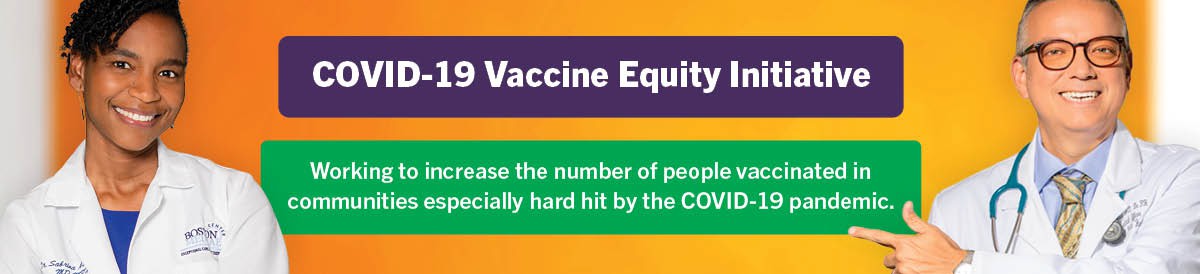 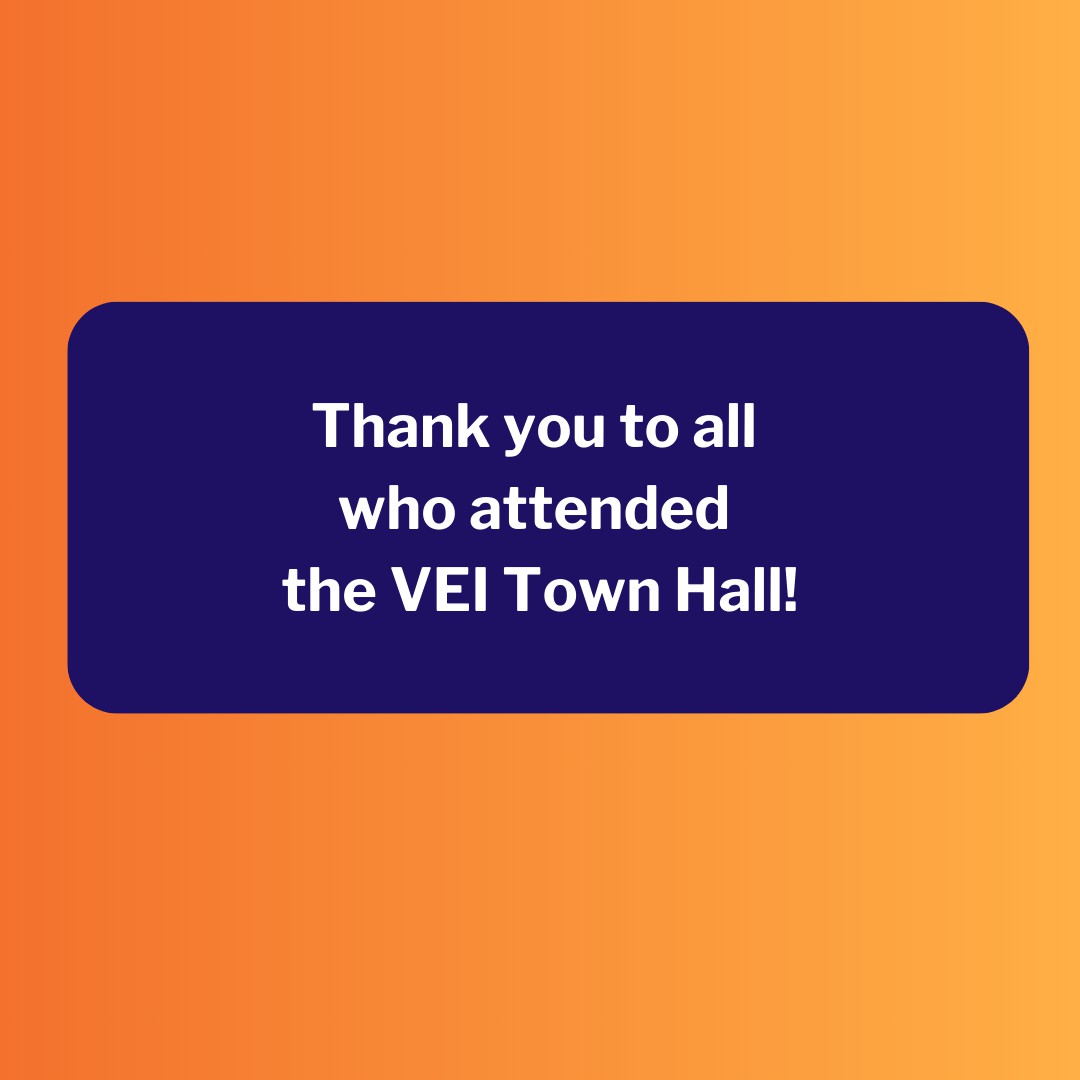 THANK YOU TO THE 130+ ATTENDEES WHO JOINED VEI'S TOWN HALL!Thank you to all who joined the VEI Town Hall on November 16!Over 130 attendees tuned in to hear the latest about the updated COVID vaccine, statewide case and vaccination rates, and more.Follow-up information from the meeting is ready for sharing, including:Presentation slidesAnswers to FAQs from the meeting Recordings of presentations (Commissioner remarks, current status of COVID-19, commercialization of the COVID-19 vaccine, options for community vaccination)Have questions or feedback about the town hall? Email us!COVID VAX PROMOTION TOOLKIT: NEW MATERIALS ADDED!New materials have been added to VEI's Vaccine Promotion Toolkit!These include:COVID Vaccine: Fast Facts flyer in 12languages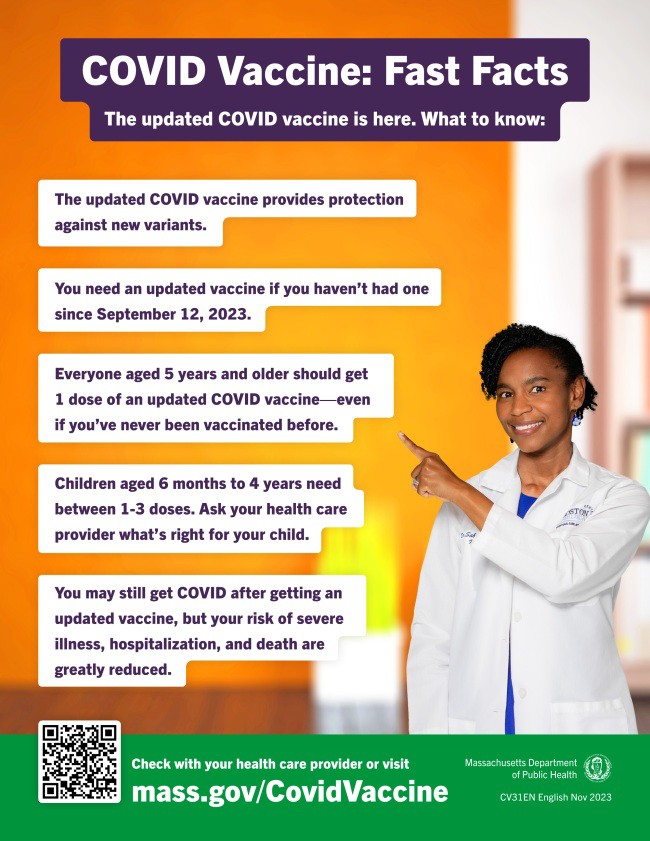 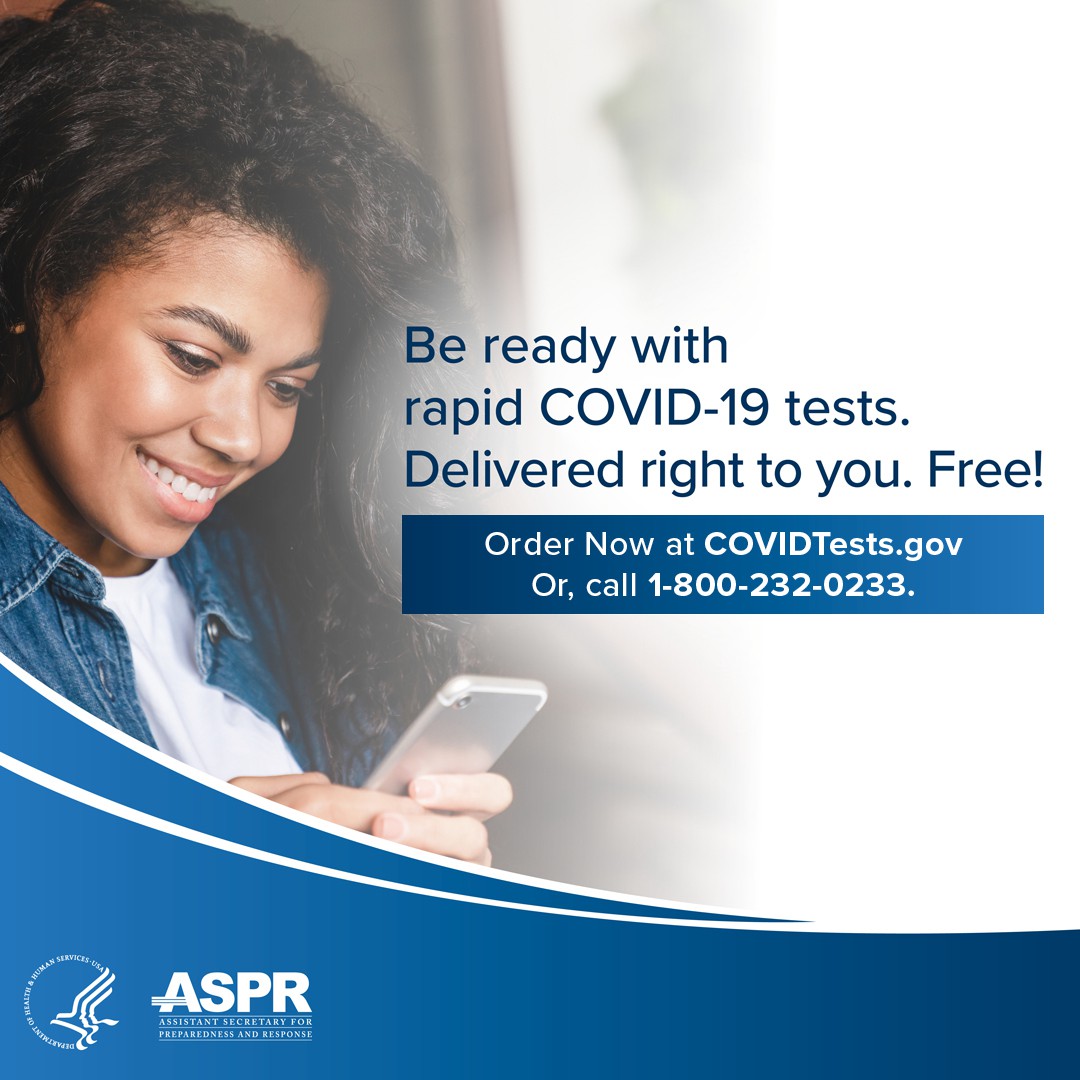 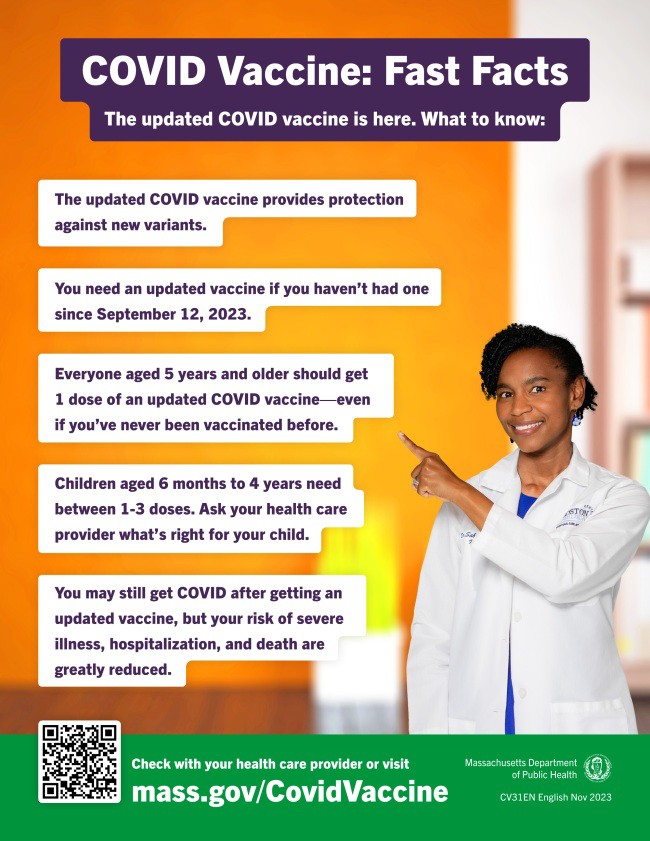 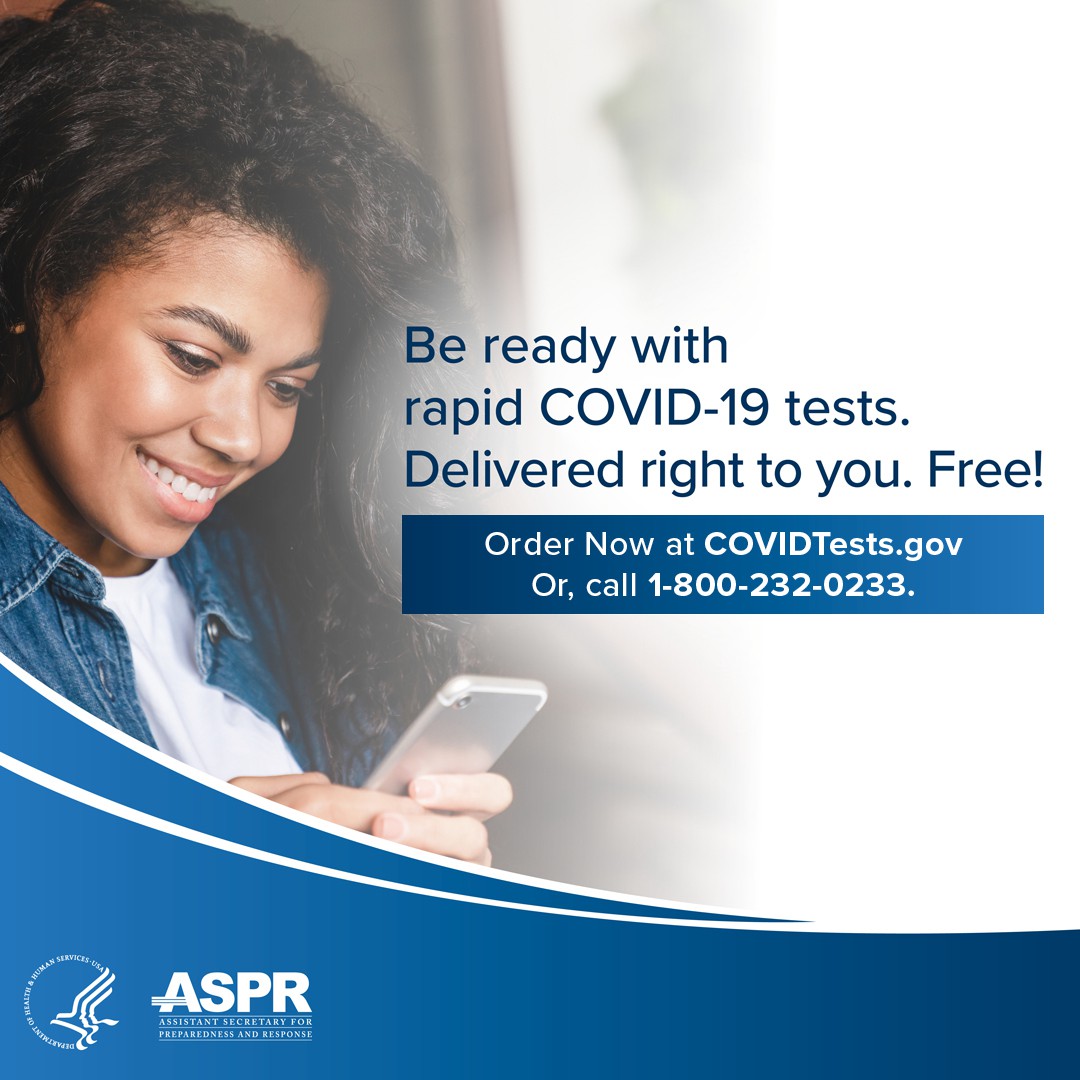 Social media graphics and copy in 4 languagesCustomizable clinic promotion flyers (in English and Spanish)And more!Don't see something you need? Email us and let us know!ALL U.S. HOUSEHOLDS CAN ORDER FOUR MORE FREE COVID RAPID TESTSAs of November 20, every U.S. household can once again order four free COVID-19 rapid tests, and some may be eligible to receive eight tests. Tests will be delivered directly to recipients' homes.To order tests, visit COVID.gov/Tests.Accessible COVID test kits are also available for people who are blind or have low vision.Don't forget: Many at-home COVID tests have had their expiration dates extended. Check updated expiration dates on the FDA's website.EMERGENCY ASSISTANCE UPDATE: FAQS ON SHELTER CAPACITY AND MOREIn late October, Emergency Assistance Director Lt. General Scott Rice gave an update on next steps for the state’s emergency family shelter system as it approaches its capacity limit.Have questions about what this means?This FAQ offers answers to questions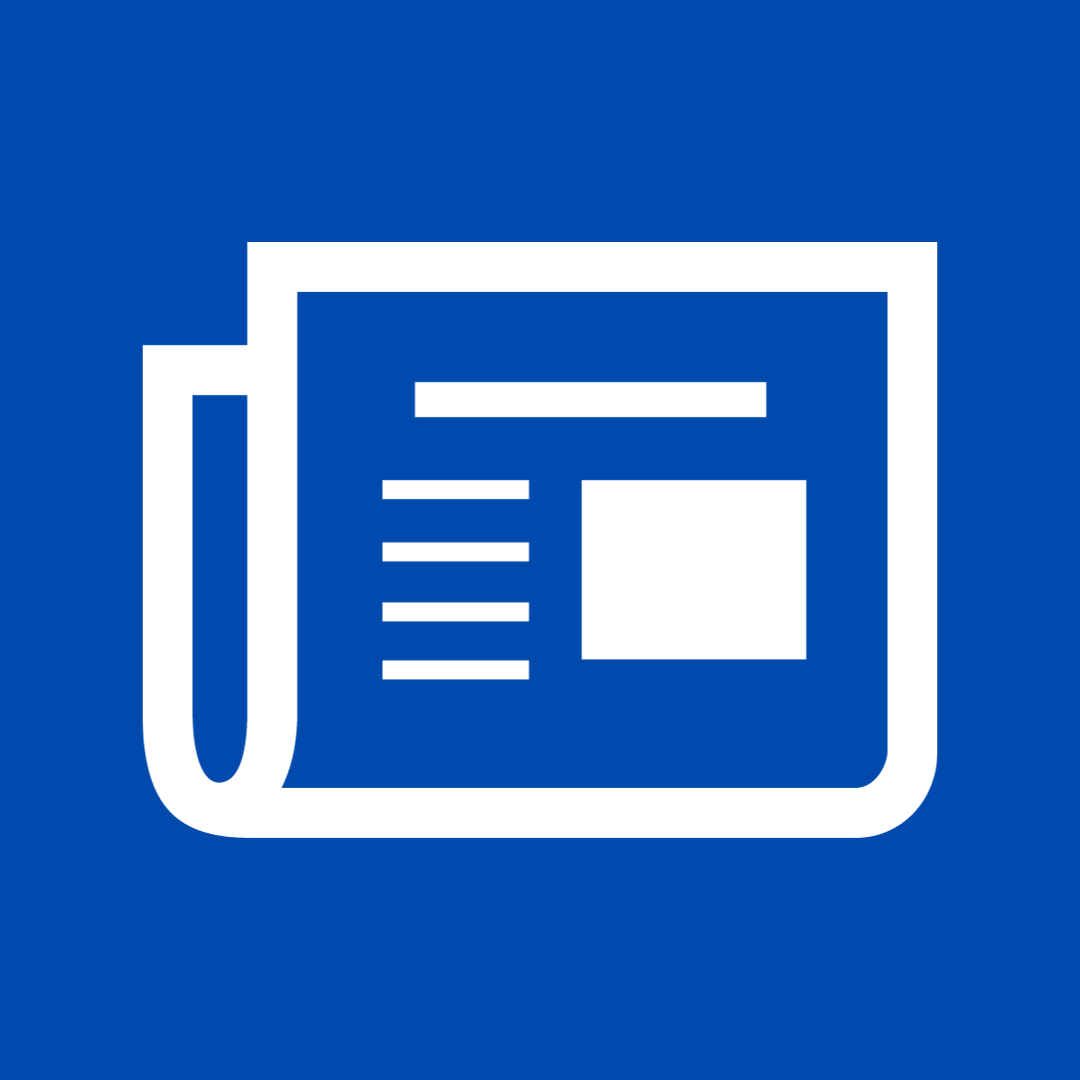 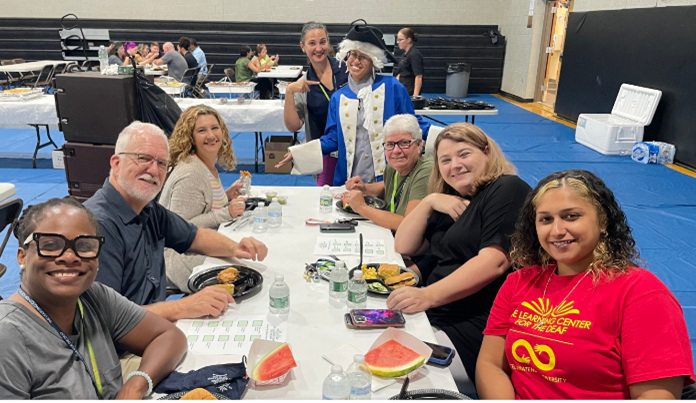 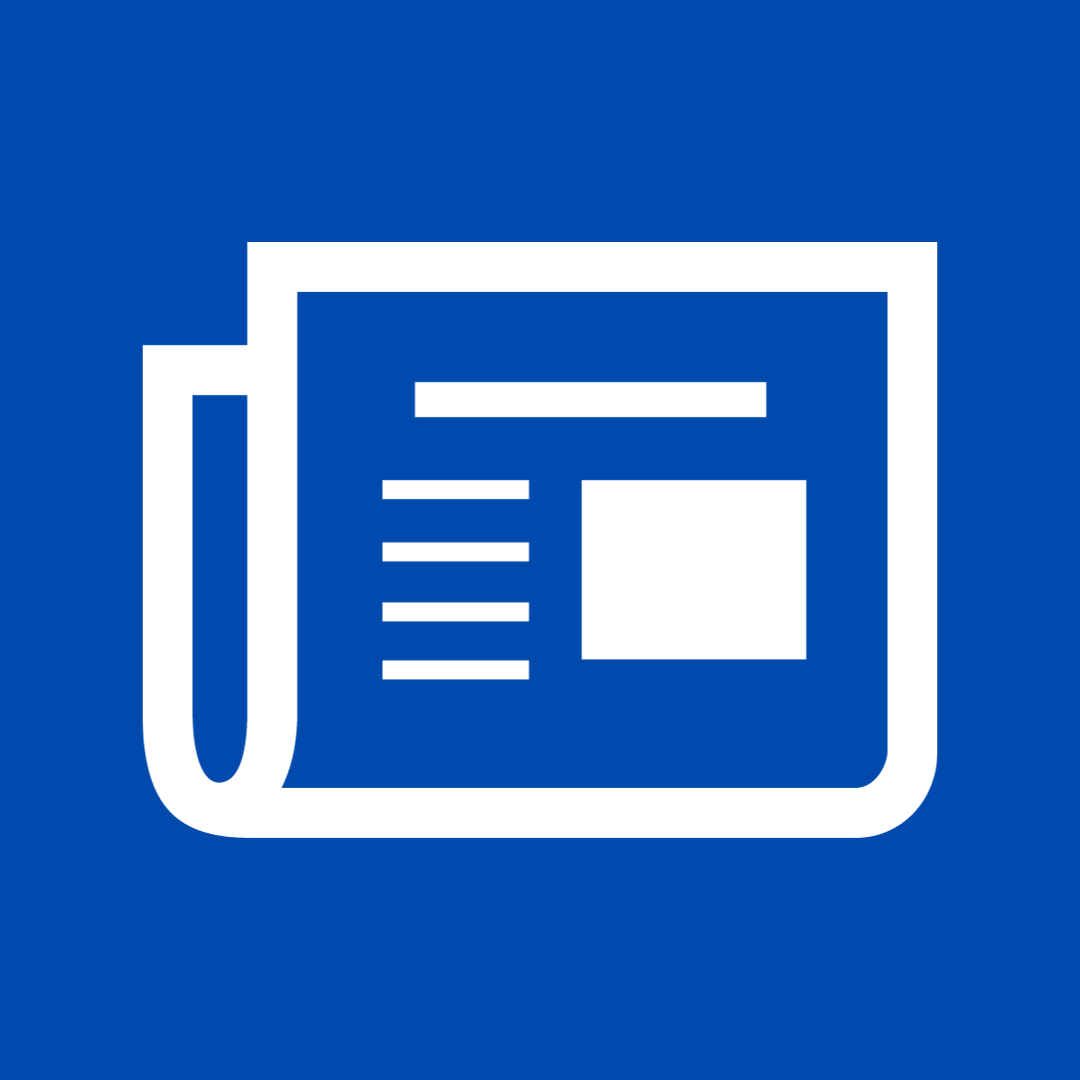 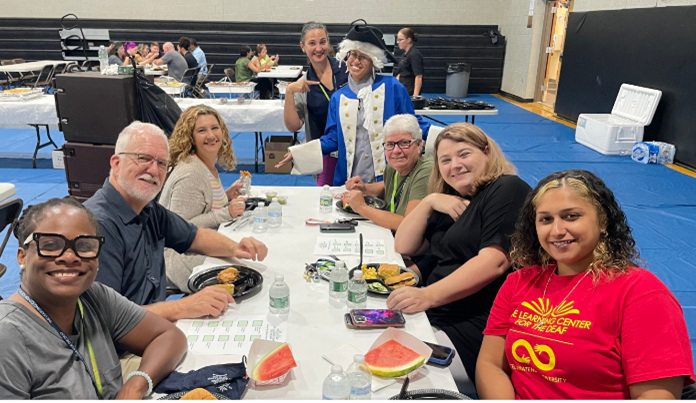 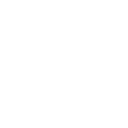 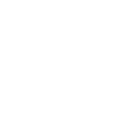 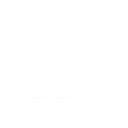 Vaccine Equity Initiative | 250 Washington Street, Boston, MA 02108 Unsubscribe vaccineequityinitiative@mass.govConstant Contact Data NoticeSent by vaccineequityinitiative@mass.gov powered by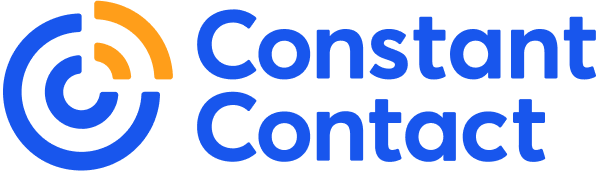 Try email marketing for free today!